						Ravnateljstvu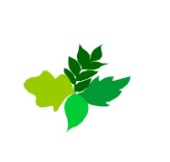 						Večstopenjske šole DoberdobPROŠNJA ZA DOPUST ČL. 33 - SPECIALISTIČNIH PREGLEDOV, TERAPIJ (Permessi per esami e visite specialistiche art. 33 del CCNL Scuola del 19.4.2018) ČL. 31 – OSEBNI DRUŽINSKI RAZLOGI (Art. 31 - Permessi  retribuiti per motivi personali o familiari)Podpisani/a __________________________________________neučno osebjev službi na Večstopenjski šoli Doberdob za določen/nedoločen čas PROSI□ za dopust v smislu 31.člena  KDDPŠ 19.4.2018, zaradi družinskih oz. osebnih razlogov□za dopust v smislu 33. člena KDDPŠ 19.4.2018,  zaradi specialističnih pregledov, terapij (Prošnji bo potrebno priložiti ustrezno zdravniško potrdilo)In sicer: □Celodnevni dopust dne  ________________ALI□Od ure _______ do ure _________dne _______________S spoštovanjemDatum: ______________				Podpis________________________